Załącznik nr 2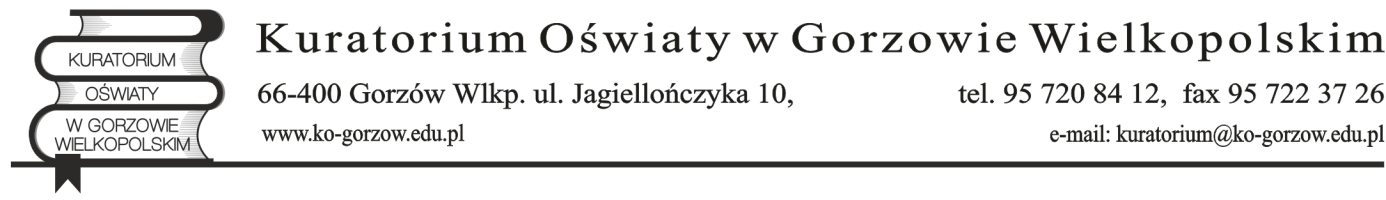 Szanowna/y Pan/i Imię i nazwiskoNazwa szkoły lub placówkiul. adres00-000 xxxxxxxxxxxZnak: KO.II.5535.xx.20xx.xx			Gorzów Wielkopolski ………….. 2021 r.Sprawa: ocena pracy dyrektora szkoły/placówkiNa podstawie § 2 ust. 1 rozporządzenia Ministra Edukacji Narodowej z dnia 19 sierpnia 2019 r. w sprawie trybu dokonywania oceny pracy nauczycieli, w tym nauczycieli zajmujących stanowiska kierownicze, szczegółowego zakresu informacji zawartych w karcie oceny pracy, składu i sposobu powoływania zespołu oceniającego oraz szczegółowego trybu postępowania odwoławczego (Dz. U. z 2019 r. poz. 1625) uprzejmie informuję, 
że z inicjatywy ... w dniu ... rozpoczęto dokonywanie oceny Pana/ Pani pracy.